10.02.2021 г.Воспользуйтесь финансовой господдержкой начинающих и действующих предпринимателей Самарской области.В 2020 году финансирование, в том числе в рамках антикризисной поддержки бизнеса, в регионе получили 246 компаний и предпринимателей на общую сумму в 374,2 млн. руб. В январе 2021 года АО «ГФСО» адаптировало программы микрофинансирования с учетом актуальной ситуации. Теперь получить доступное финансирование на максимально выгодных условиях (от 2,125% годовых) могут как опытные предприниматели, так и те, кто совсем недавно зарегистрировал свой бизнес (в пределах 12 месяцев).Какие программы микрофинансирования предпринимателей предлагает АО «ГФСО» сегодня?▶Для действующего бизнеса доступны 3 программы микрофинансирования:→ Персональный→ Оптимальный→ УниверсальныйСумма — 500 тыс. - 5 млн. руб.Ставка — 2,125% - 4,5% годовыхСрок — не более 24 месяцев▶Для начинающих предпринимателей действуют 2 программы:→ Микрозайм на приобретение имущества→ Микрозайм на пополнение оборотных средствСумма 500 тыс. - 2 млн. руб.Ставка — 2,125% - 4,25% годовыхСрок — не более 24 месяцевС подробными условиями получения микрозаймов можно ознакомиться на сайте АО «ГФСО» www.gfso.ru, а также обратившись за бесплатной консультацией к специалистам:🏣В Самаре:— 8 (846) 989-50-77— 8 (937) 989-50-77 (доб.1)— gfso@gfso.ru🏣В Тольятти:— 8 (937) 989 50 77 (доб.2)— togl@gfso.ru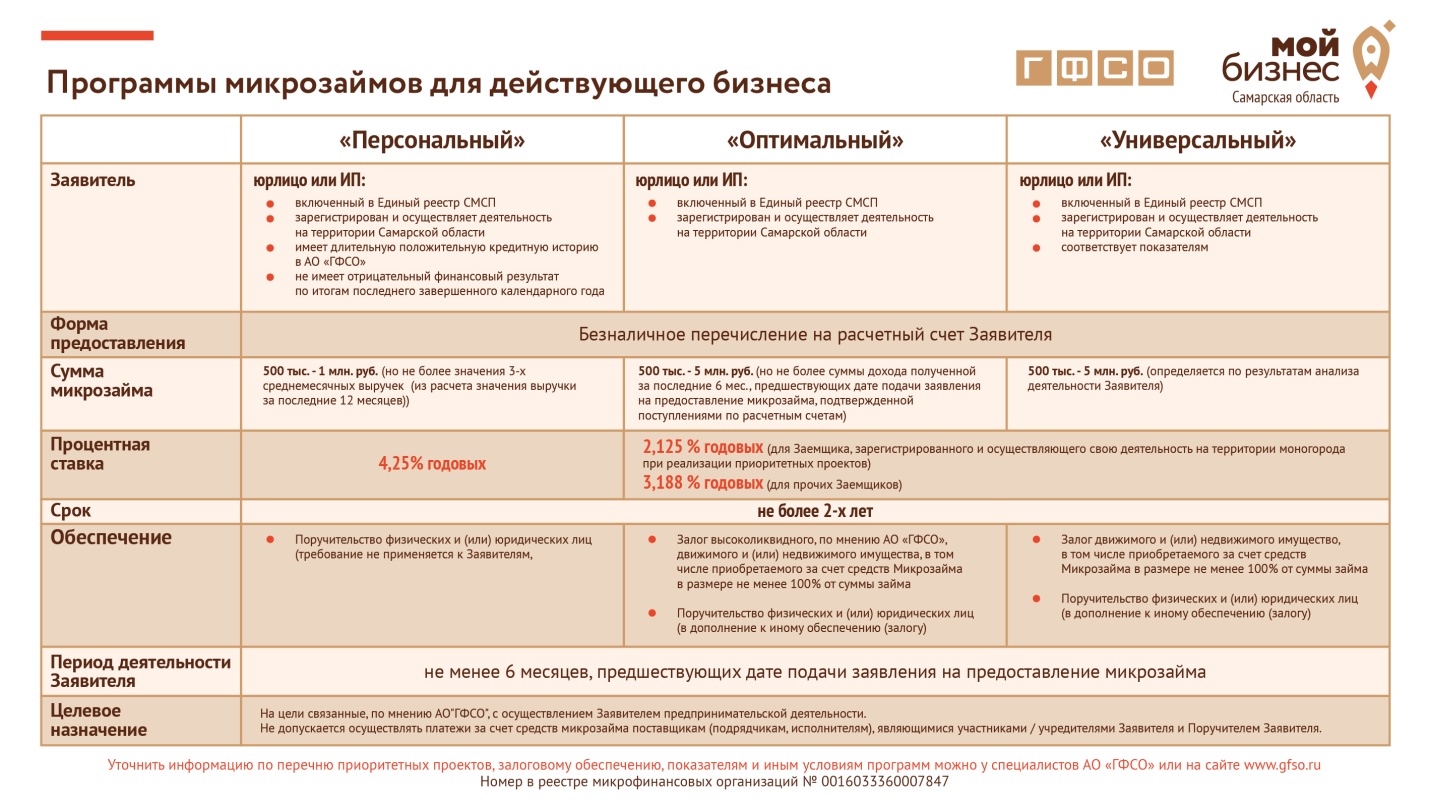 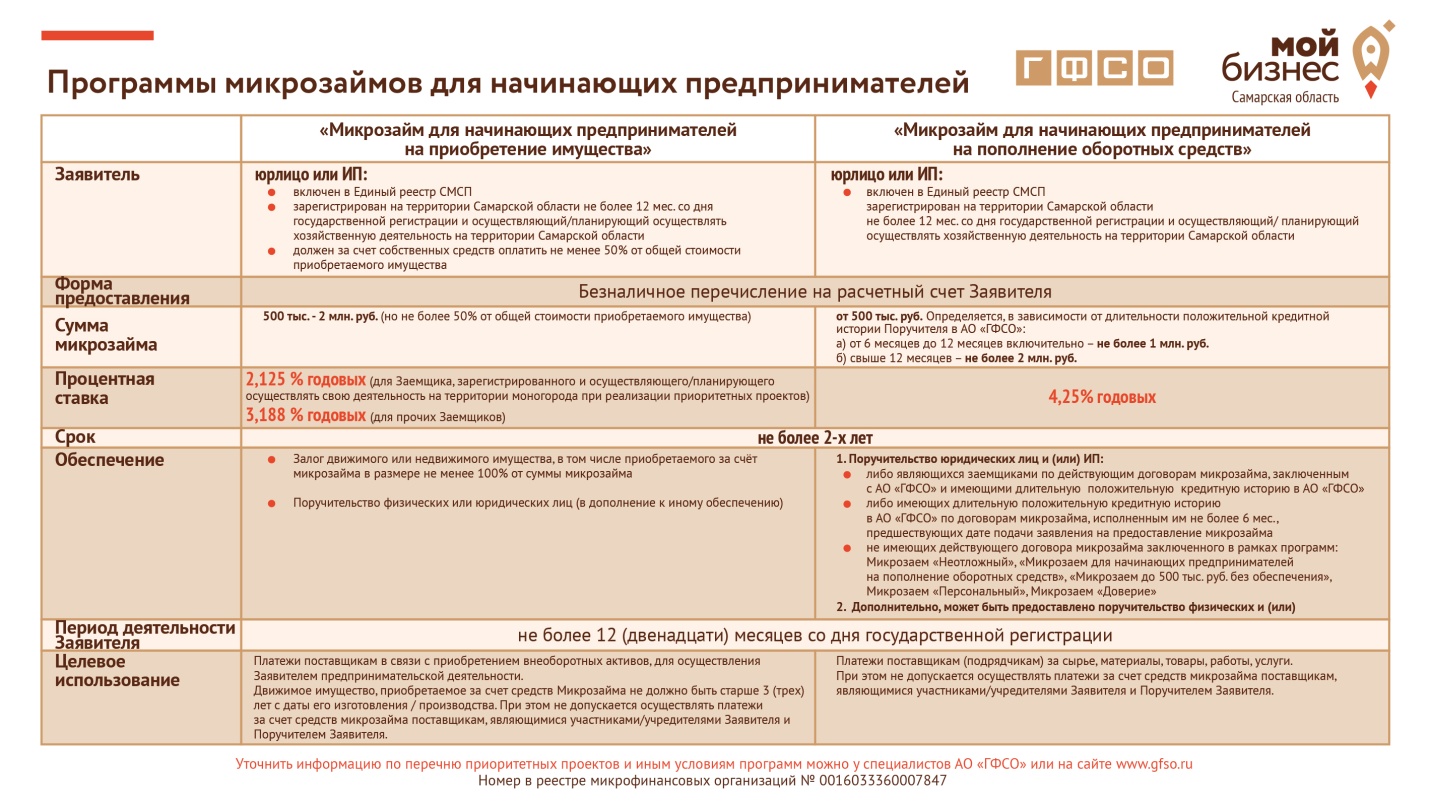 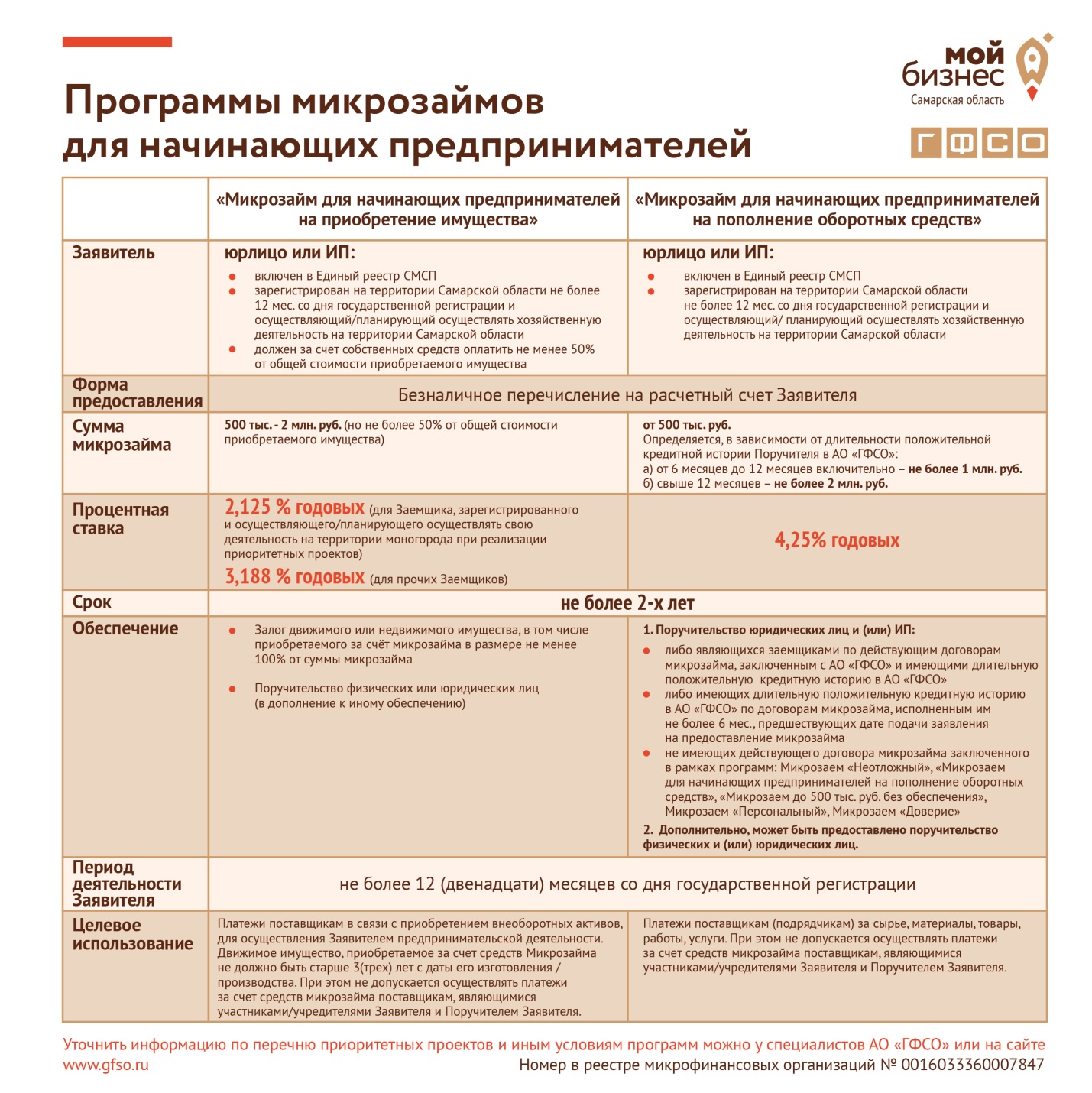 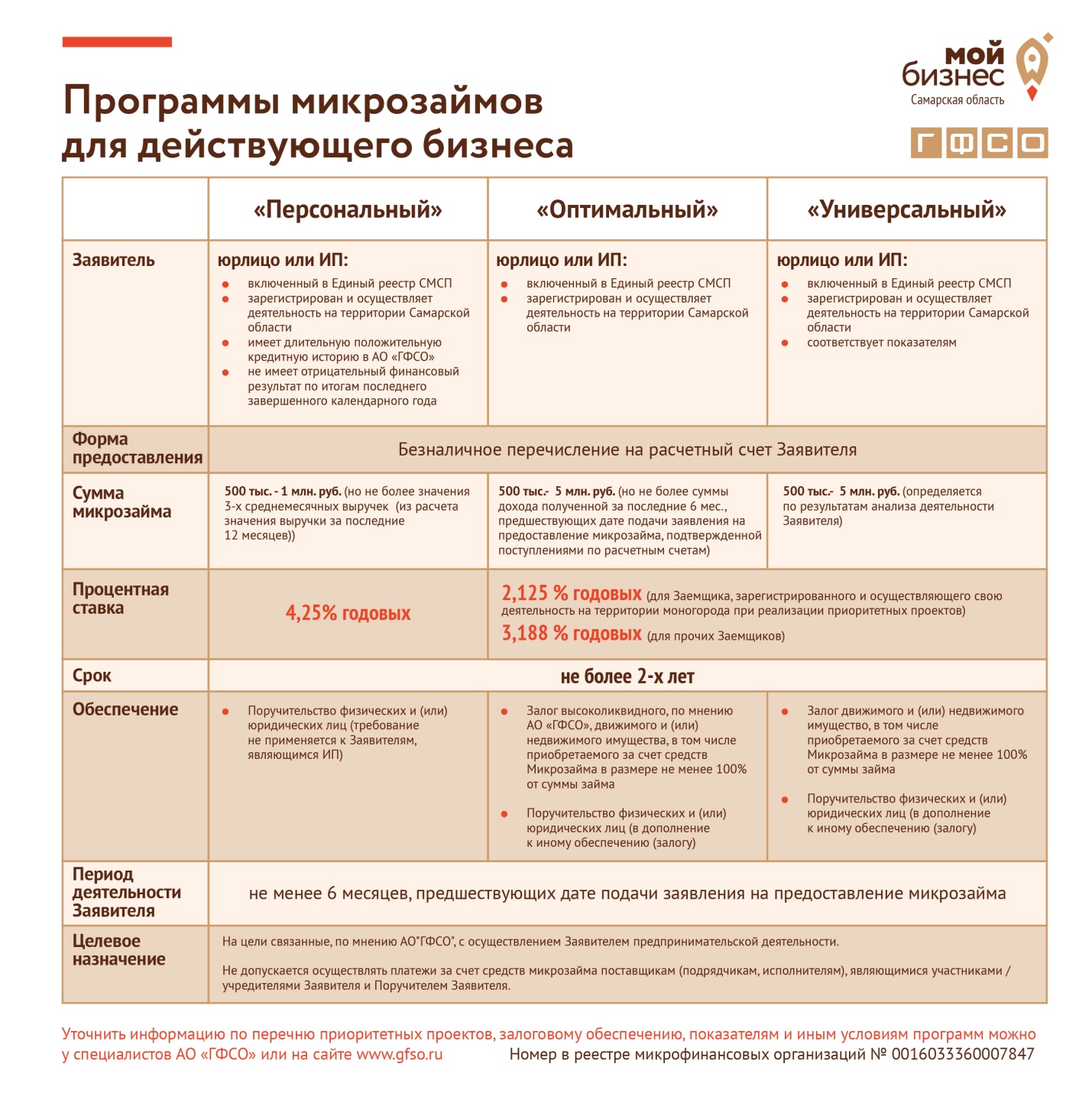 